Bogotá D.C., septiembre de 2015DoctorMIGUEL ÁNGEL PINTO HERNÁNDEZPresidenteComisión Primera Constitucional PermanenteCámara de RepresentantesLa Ciudad.REF: 	INFORME DE PONENCIA PARA PRIMER DEBATE DEL  PROYECTO DE LEY  ORGÁNICA No. 032 DE 2015 CAMARA “por medio de la cual se modifica la ley 5º de 1992 respecto a la nomenclatura de los cargos de la unidad de trabajo legislativo de los congresistas y se dictan otras disposiciones”Respetado Doctor Miguel Ángel Pinto:En cumplimiento del encargo impartido, me permito remitir a su Despacho, con el fin  que se ponga a consideración para discusión de la Honorable Comisión, el informe de ponencia para primer debate PROYECTO DE LEY  ORGÁNICA No. 032 DE 2015 CAMARA “por medio de la cual se modifica la ley 5º de 1992 respecto a la nomenclatura de los cargos de la unidad de trabajo legislativo de los congresistas y se dictan otras disposiciones”COMPETENCIA: La Comisión Primera del Congreso de la República es competente para conocer del PROYECTO DE LEY  ORGÁNICA No. 032 DE 2015 CAMARA “por medio de la cual se modifica la ley 5º de 1992 respecto a la nomenclatura de los cargos de la unidad de trabajo legislativo de los congresistas y se dictan otras disposiciones”ANTECEDENTES DEL PROYECTO El presente Proyecto de Ley Orgánica, fue presentado por el H.R. Eloy Chichi Quintero Romero, con el fin de ponerlo en consideración a la Comisión Primera de la Cámara de representantes, fue publicado en la Gaceta del Congreso No. 545 del 30 de julio de 2015. OBJETO DEL PROYECTO: Con este proyecto, precisamente se pretende que se realice una modificación a la nomenclatura de los cargos Asistente III, Asistente IV y Asistente V, por Profesionales o Técnico según corresponda, con el objetivo de que las personas que se encuentran ocupando estos cargos, puedan acceder a su experiencia profesional, crear y/o mejorar su historial laboral para que, cuando procuren presentarse a otras entidades públicas o privadas, su experiencia profesional sea tenida en cuenta y puedan cumplir con los requisitos exigidos para los cargos profesionales, de asesores o directivos.  Con estas modificaciones se beneficiarán con este proyecto muchos empleados de las UTL, que tienen perfiles profesionales, pero que, como está estructurada y redactada la nomenclatura de cargos, solamente reportarían experiencia laboral, más no profesional, y es de todos entendido que las personas que ocupan estos puestos realizan una labor muy importante al interior de cada UTL, que merecen un reconocimiento profesional, no solo para mejorar sus hojas de vida, sino para que puedan acceder a los requisitos y estándares exigidos actualmente en el mundo profesional. Finalmente, vale la pena resaltar que es una iniciativa que no tiene impacto fiscal alguno, por lo cual no implica un gasto adicional para el Congreso de la República ni mucho menos para el Gobierno Nacional. SITUACIÓN ACTUAL Y JUSTIFICACIÓN DEL PROYECTO: Con la aprobación del Plan Nacional de Desarrollo, 2014-2018 “Todos por un Nuevo País”, el Gobierno del Presidente Juan Manuel Santos, mediante el artículo 74 del mismo, adoptó la Política Nacional de Trabajo Decente, que tiene como firme objetivo “promover la generación de empleo, la formalización laboral y la protección de los trabajadores de los sectores público y privado”. [Subrayado fuera de Texto] Como esta será la hoja de ruta de este Gobierno en materia de formalización y protección de los trabajadores de los sectores público y privado, el Congreso de la República no puede quedarse por fuera de dicha Política. Actualmente, tal como está establecido en el artículo 388 de la Ley 5ª de 1992, en las Unidades de Trabajo Legislativo de los Congresistas, existen sólo dos tipologías de cargos: Asistente y Asesor. Cada uno de estos cargos está definido con un número o grado, dependiendo de la asignación salarial que se le otorgó por dicho artículo; para cargos Asistenciales la escala salarial es la siguiente: Por su parte, los cargos de nivel asesor tienen la siguiente escala de remuneración salarial: De acuerdo con el Salario Mínimo Legal Mensual Vigente para el año 2015, el cual corresponde a $644.350, lo anterior significa que para que un profesional recién egresado, pueda empezar a construir y crear su experiencia profesional en una Unidad de Trabajo Legislativo del Congreso de la República, y que la misma sea certificada como tal, debe ser vinculado mínimo al cargo de Asesor I, con una asignación de $5.154.800, lo cual, no sucede frecuentemente en la entidad, ni en el sector privado en nuestro país. Lo que se ha podido observar es que personas que siendo profesionales, e incluso que tienen formación de posgrado, son vinculados a cargos asistenciales, pues en la mayoría de los casos,  al momento de su contratación, prima el nivel salarial y no la tipología del cargo, lo cual no les concede la experiencia profesional y se vulnera el derecho que toda persona tiene a un trabajo en condiciones dignas y justas tal como lo consagra el artículo 25 de la Constitución Política de Colombia. Prueba de ello, y para soportar estas afirmaciones, se hizo el trabajo previo de solicitar a las divisiones de personal del Senado y Cámara de Representantes, por medio del respectivo Derecho de Petición, información sobre el número de empleados vinculados por medio de las UTL de los congresistas y discriminando la cantidad de empleados en cada cargo, bien fuera asistencial o de asesor. Con base en esa información solicitamos que se nos informar cuántos empleados vinculados en cargos asistenciales en las UTL, son profesionales. Como respuesta a lo anterior, la División de Recursos Humanos del Senado de la República entregó la siguiente información: El total de empleados de las Unidades de Trabajo Legislativo del Senado de la República al 30 de Abril de 2015 es de 843. El número de funcionarios de conformidad con el nombre y grado es el siguiente que conforman la planta de las Unidades de Trabajo Legislativo, es el siguiente: Para los cargos de Asistentes del Grado I al Grado V, no se requiere Título Profesional. Según el Sistema de Información y Gestión del Empleo Público, SIGEP, el número de funcionarios que figuran como profesionales en los cargos de Asistente en las Unidades de Trabajo Legislativo son: De la información anterior, y teniendo en la cuenta que hay una probabilidad alta de que el reporte de los empleados profesionales en cargos asistenciales, no sea la definitiva, pues como no se exigen requisitos para ocupar estos cargos, es muy común que para la respectiva posesión, las personas no entreguen documentación completa en aras de agilizar el proceso, se puede inferir entonces la siguiente información por parte del Senado de la República: Así pues, es preocupante ver cómo en el caso de los Asistentes III, IV y V, el 43,5%, 37,5% y 32,7% respectivamente, siendo profesionales y recibiendo una remuneración salarial digna y justa, no puedan tener derecho a que se les certifique su experiencia profesional o técnica-profesional según corresponda. Por otro lado, y siendo más preocupante aún, la División de Personal de la Cámara de Representes, a fecha 13 de Julio de 2015, no respondió el Derecho de  Petición radicado el día 4 de Mayo del mismo año, violando claramente el artículo 23 de la Constitución Política, el artículo 5° y subsiguientes del Código de Procedimiento Administrativo y de lo Contencioso Administrativo, así como el artículo 258 de la ley 5ª de 1992, que consagra que los Senadores y Representantes pueden solicitar cualquier información a los funcionarios autorizados para expedirlo, en ejercicio del control que corresponde adelantar al Congreso, para lo cual se deberá proceder a su cumplimiento en los cinco (5) días siguientes. Como consecuencia de lo anterior se solicitó a la División de Control Interno tomar las medidas pertinentes, o de lo contrario se procederá con una acción de tutela. Luego de que el H.R Quintero Romero, autor de la iniciativa, enviara un oficio dirigido a la División del Control Interno de la Cámara de Representantes el día 10 de Julio para que se tomaran las medidas disciplinarias pertinentes por el incumplimiento en la entrega de la información requerida, el 22 de Julio la División de Personal de la Honorable Cámara, hizo entrega de la respuesta al Derecho de Petición, en donde se entregó la siguiente información: 1. Referente al total de empleados vinculados a esta entidad, a través de la UTL se determina de la siguiente manera: 2.  Acorde a la Resolución 1095 de 2010 Manual de Funciones y Requisitos Mínimos para todos los empleos de la planta de personal, solamente se exige Títulos Profesionales, para los cargos de Asesor II, III, IV, V, VI, VII y VIII respectivamente. Con la anterior información, cabe notarse que, amparados en la Resolución 1095 de 2010, la División de Personal no cuenta con la información clara sobre cuántas personas vinculadas en cargos Asistenciales en la Cámara de Representantes son Profesionales, Técnicos o Tecnólogos. Sin embargo, llama la atención que de los 1400 cargos por UTL en la Cámara, el 44,11%, es decir, 1105, corresponden a cargos de nivel Asistencial. La pregunta entonces, es cuántos de esos 1105 funcionarios que son profesionales vinculados como Asistentes, podrían beneficiarse con esta iniciativa para acceder y gozar del derecho que tienen en su creación y mejora de la Historia Laboral en la Corporación. ANÁLISIS LEGAL Y CONSTITUCIONAL DE LA INICIATIVA: Constitución Política de Colombia.Artículo 1°.Colombia es un Estado Social de Derecho, organizado en forma de República unitaria, descentralizada, con autonomía de sus entidades territoriales, democrática, participativa y pluralista, fundada en el respeto de la dignidad humana, en el trabajo y la solidaridad de las personas que la integran y en la prevalencia del interés general.Artículo 25. El trabajo es un derecho y una obligación social y goza, en todas sus modalidades, de la especial protección del Estado. Toda persona tiene un derecho a un trabajo en condiciones dignas y justas. Artículo 26. Toda persona es libre de escoger profesión u oficio. La ley podrá exigir títulos de idoneidad. Las autoridades competentes inspeccionarán y vigilará el ejercicio de las profesiones. Las ocupaciones, artes y oficios que no exijan formación académica son de libre ejercicio, salvo aquellas que impliquen un riesgo social. Las profesiones legalmente reconocidas pueden organizarse en colegios. La estructura interna y el funcionamiento de estos deberán ser democráticos. La ley podrá asignarles funciones públicas y establecer los debidos controles. Artículo 53.  El congreso expedirá el estatuto de trabajo. La ley correspondiente tendrá en cuenta por lo menos los siguientes principios mínimos fundamentales: Igualdad de oportunidades para los trabajadores; remuneración mínima vital y móvil; proporcionalidad a la cantidad y calidad de trabajo; estabilidad en el empleo; irrenunciabilidad a los beneficios mínimos establecidos en normas laborales; facultades para transigir y conciliar sobre derechos inciertos y discutibles; interpretación de las fuentes formales de derecho; primacía de la realidad sobre formalidades establecidas por los sujetos de las relaciones laborales; garantía a la seguridad social, la capacitación, el adiestramiento y el descanso necesario; protección especial a la mujer, a la maternidad y al trabajador menor de edad. El Estado garantizará el derecho al pago oportuno y al reajuste periódico de las pensiones legales. Los convenios internacionales del trabajo debidamente ratificados, hacen parte de la legislación interna. La Ley, los contratos, los acuerdos y convenios de trabajo no pueden menoscabar la libertad, la dignidad humana ni los derechos de los trabajadores. Artículo 114. Corresponde al Congreso de la República Reformar la Constitución, hacer las leyes y ejercer control político sobre el gobierno y la administración. El Congreso de la República, estará integrado por el Senado y la Cámara de Representantes.Artículo 150. Corresponde al Congreso hacer las leyes. Artículo 154.  Las leyes pueden tener origen en cualquiera de las Cámaras  a propuesta de sus respectivos miembros, del Gobierno Nacional, de las entidades señaladas en el artículo 156, o por iniciativa popular en los casos previstos en la Constitución. 5.2 Instrumentos Internacionales: La Declaración Universal de Derechos Humanos (1948), en su artículo 23 consagra que “toda persona tiene derecho al trabajo, a la libre elección de su trabajo, a condiciones equitativas y satisfactorias de trabajo y a la protección contra el desempleo”.  El Pacto Internacional de Derechos Económicos, Sociales y Culturales (1966) en el artículo 7, señala las condiciones en que debe desarrollarse este derecho. Al respecto dijo que “los Estados Partes en el presente Pacto reconocen el derecho de toda persona al goce de condiciones de trabajo equitativas y satisfactoria.5.3 Ley 5ª de 1992, Reglamento del Congreso. Artículo 6°.  Clases de funciones del Congreso. El Congreso de la República cumple: Función constituyente, para reformar la Constitución Política mediante actos legislativos. Función legislativa, para elaborar, interpretar, reformar y derogar las leyes y códigos en todos los ramos de la legislación. Función de control político, para requerir y emplazar a los Ministros del Despacho y demás autoridades y conocer de las acusaciones que se formulen contra altos funcionarios del Estado. La moción de censura y la moción de observaciones pueden ser algunas de las conclusiones de la responsabilidad política. Función judicial, para juzgar excepcionalmente a los altos funcionarios del Estado por responsabilidad política. Función electoral, para elegir Contralor General de la República, Procurador General de la Nación, Magistrados de la Corte Constitucional y de la Sala Jurisdiccional Disciplinaria del Consejo Superior de la Judicatura, Defensor del Pueblo, Vicepresidente de la República, cuando hay falta absoluta, y designado a la Presidencia en el período 1992-1994. Función administrativa, para establecer la organización y funcionamiento del Congreso Pleno, el Senado y la Cámara de Representantes.   Función de Control Público, para emplazar a cualquier persona, natural o jurídica, a efecto de que rindan declaraciones, orales o escritas, sobre hechos relacionados con las indagaciones que la Comisión adelante. Función de protocolo, para recibir a Jefes de Estado o de Gobierno de otras naciones. Artículo 388. Unidad de Trabajo Legislativo de los Congresistas. 5.4 Plan Nacional de Desarrollo 2014-2018, “Todos por un Nuevo País”Artículo 74 de la Ley 1753 de 2015, Plan Nacional de Desarrollo. Política nacional de trabajo decente. El Gobierno Nacional bajo la coordinación del Ministerio de Trabajo, adoptará la política nacional de trabajo decente, para promover la generación de empleo, la formalización laboral y la protección de los trabajadores de los sectores público y privado. Las entidades territoriales formularán políticas de trabajo decente en sus planes de desarrollo, en concordancia con los lineamientos que expida el Ministerio de Trabajo. El Gobierno Nacional también fijará las reglas para garantizar que las empresas cumplan plenamente las normas laborales en los procesos de tercerización. El Gobierno Nacional deberá garantizar que las actividades permanentes de las entidades públicas sean desarrolladas por personal vinculado o plantas de personal, con excepción de los casos señalados en la ley. 5.5 Decretos DAFP sobre escala salarial y nivel profesionalDecreto 2772 de 2005; Por el cual se establecen las funciones y requisitos generales para los diferentes empleos públicos de los organismos y entidades del orden nacional y se dictan otras disposiciones.Decreto 4476 de 2007; Por el cual se modifica el Decreto 2772 de 2005 en relación a la experiencia profesional y experiencia relacionada. Artículo 229, Decreto 0019 de 2012; Experiencia Profesional. Para el ejercicio de las diferentes profesiones acreditadas por el Ministerio de Educación Nacional, la experiencia profesional se computará a partir de la terminación y aprobación del pensum académico de educación superior. Se exceptúan de esta condición las profesiones relacionadas con el sistema de seguridad social en salud en las cuales la experiencia profesional se computará a partir de la inscripción o registro profesional.  5.6 Legislación Comparada: Para este proyecto de ley, se ha tomado más que derecho comparado, legislación comparada frente a cómo funcionan las escalas salariales y la clasificación de los cargos en otras entidades del Orden Nacional que puedan ser comparadas o similares al Congreso de la República. Así pues, analizamos en primera medida la clasificación de cargos y su respectiva escala salarial de la Procuraduría General de la Nación, con base en el decreto 263 de 2000 del Departamento Administrativo de la Presidencia de la República. Como experiencia, para los empleados de la Procuraduría General de la Nación, se entiende los conocimientos, habilidades y las destrezas adquiridas o desarrolladas mediante el ejercicio de una profesión, ocupación, arte u oficio. De igual manera, se clasifica la experiencia en profesional, docente, específica, relacionada y general. En el caso que nos ocupa, que es la experiencia profesional, el decreto la define así: Experiencia profesional: es la adquirida a partir de la terminación y aprobación de todas las materias que conforman el pensum académico de pregrado de la respectiva formación profesional, o de especialización tecnológica, en el ejercicio de las actividades propias de la profesión o especialidad relacionadas con las funciones del empleo al cual aspira. Para los cargos del nivel directivo, esta experiencia sólo se cuenta a partir de la obtención del título profesional respectivoPor su parte, la experiencia laboral, de la cual se habla en este proyecto de ley, se asemeja a lo que el decreto 263 de 2000 de la Procuraduría General de la Nación denomina Experiencia general así:Experiencia general: es la adquirida con el ejercicio de cualquier empleo, profesión, ocupación, arte u oficio.Ahora bien, al revisar la clasificación de los cargos encontramos que en la Procuraduría General de la Nación, los empleados son vinculados bajo los siguientes tipos de cargos: Nivel Directivo. Nivel Asesor (De grado 19 a 25)Nivel Ejecutivo (De grado 15 a 22)Nivel Profesional (De grado 15 a 19)Nivel Técnico (De grado 8 a 19)Nivel Administrativo (De grado 6 a 11)Nivel operativo (De grado 1 a 14)Respecto a la asignación salarial, según el decreto 186 de 2014, la Procuraduría General de la Nación, dictó las normas sobre régimen salarial y prestacional de los servidores públicos vinculados al Ministerio Público, que en el caso de los niveles asesores a operativo, funciona de la siguiente forma: 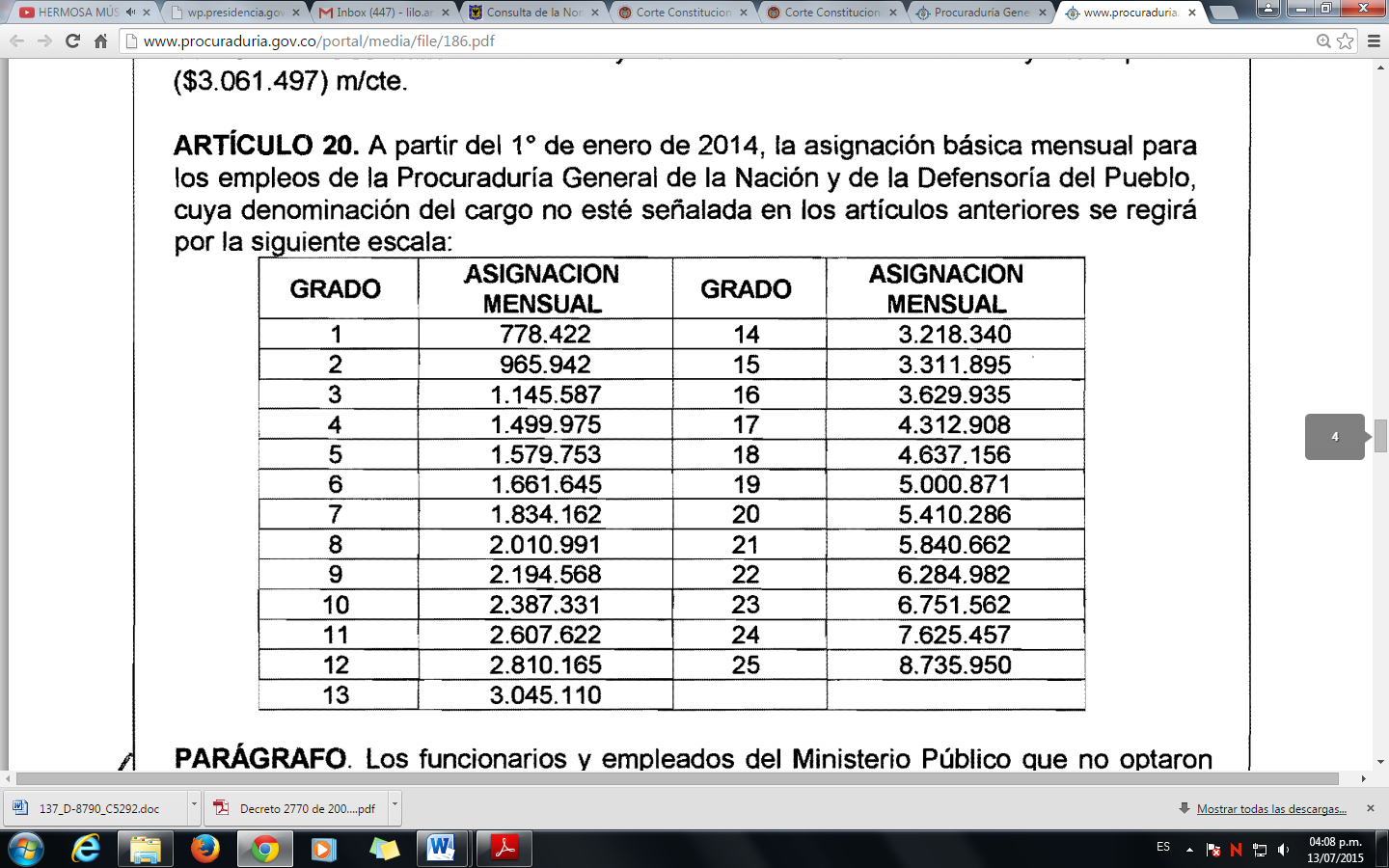 Con lo anterior, podemos ver cómo con un gran abanico de posibilidades, las personas que se vinculan a la Procuraduría General de la Nación, dependiendo de su formación y su experiencia pueden acceder a diferentes niveles de cargos y asignaciones salariales, pero siempre cumpliendo con los requisitos establecidos para el cargo a ocupar. Si comparamos las asignaciones salariales del Congreso de la República con las de la Procuraduría General de la Nación, en el primero, son asistentes personas que perciban una remuneración salarial entre 3 a  7 Salarios Mínimos Mensuales Vigentes, lo cual en términos económicos corresponde a $1.933.050 hasta $4.510.450. La experiencia adquirida en este tipo de cargos, es experiencia laboral más no profesional. Por su parte, en la Procuraduría General de la Nación, los cargos de nivel profesional oscilan entre $3.311.895 hasta $5.000.871 y la experiencia acreditada es de tipo profesional. Así pues, se puede ver cómo, según asignación salarial y nomenclatura del cargo, para un profesional en Colombia, sería mucho más beneficioso vincularse en la Procuraduría General de la Nación como profesional que en el Congreso de la República como Asistente, independiente del grado al que pertenezca, y con una escala salarial muy similar, pues en el Ministerio Público está aumentando y creando experiencia profesional que  sirve en su historia laboral, mientras que en el Congreso de la República, al no existir requisitos para ocupar los cargos asistenciales, no se expide experiencia profesional.Como un segundo ejemplo, que sirvió de comparación para sustentar la conveniencia de este proyecto de ley, tomamos el rango de asignación salarial y nomenclaturas de cargos de la Alcaldía de Bogotá. El Decreto 013 del 9 de Enero de 2015 de la Alcaldía Mayor de Bogotá, fija las escalas de remuneración para los empleos que sean desempeñados por empleados públicos correspondientes a las Secretarías, Departamentos Administrativos y la Unidad Administrativa Especial Cuerpo Oficial de Bomberos de la Administración del Sector Central de Bogotá, Distrito Capital, de la siguiente manera: 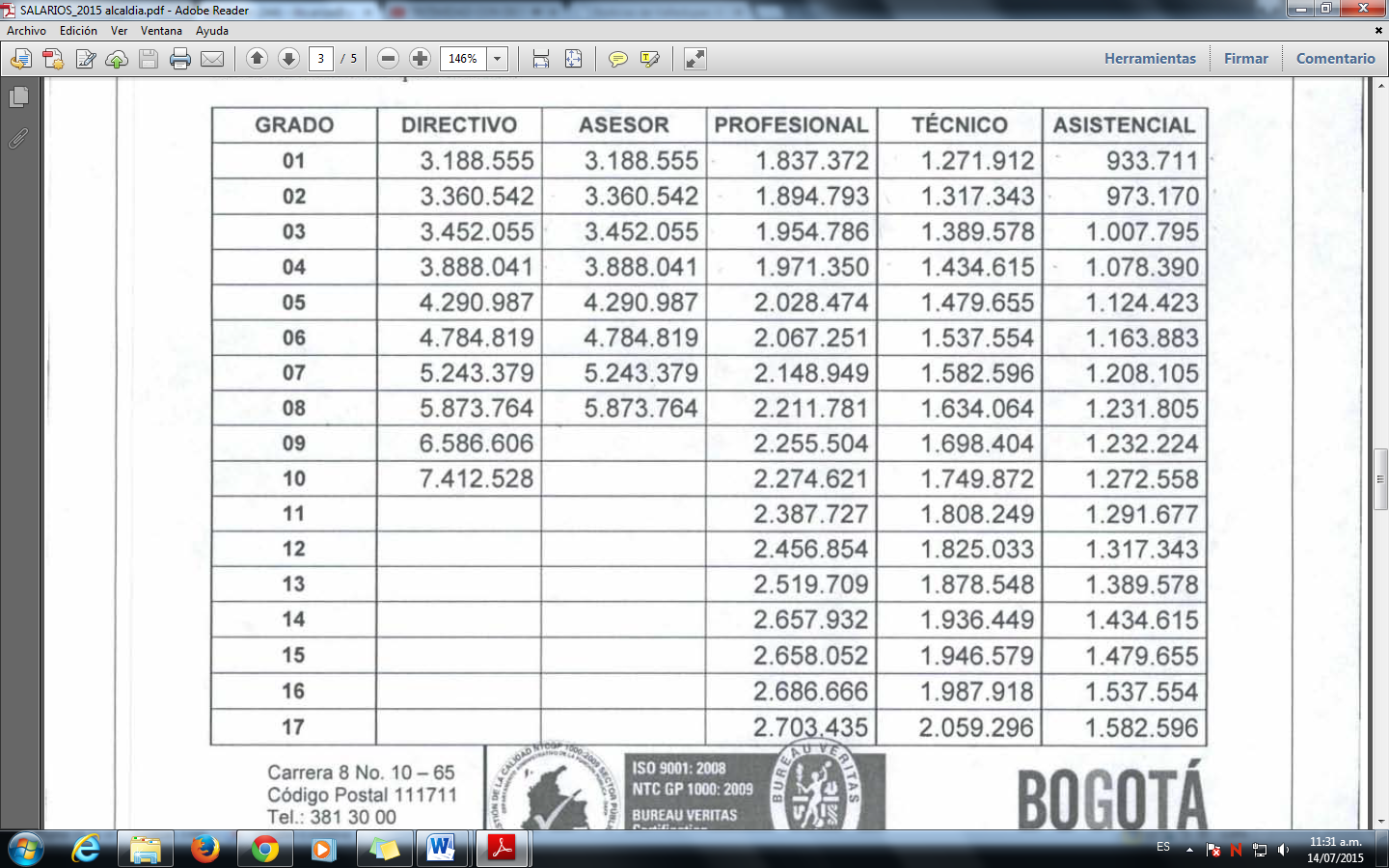 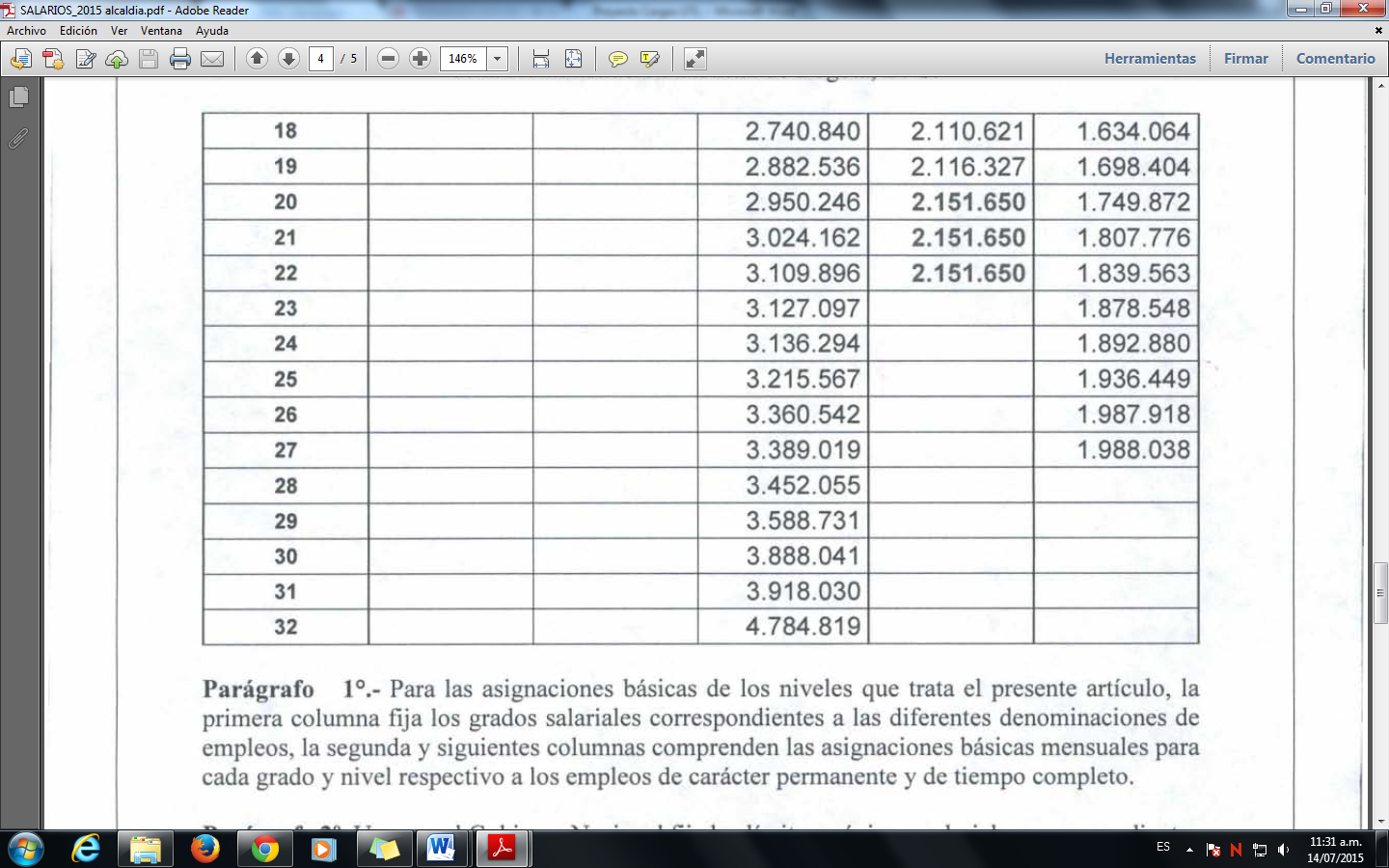 Como se puede observar, en la Alcaldía Mayor de Bogotá, los cargos asistenciales van desde el grado 1 al grado 27, lo cual en términos salariales se ubica en una escala entre $933.711 hasta $1.988.038. Por su parte, los empleados que cuenten con formación técnica, pueden ser empleados en la Alcaldía Mayor de Bogotá con salarios que oscilan entre $1.271.912 hasta $2.151.650. Los empleados que ocupan cargos de nivel profesional, pueden ser contratados por salarios entre $1.837.372 hasta $4.784.819. Finalmente los asesores del distrito, cuentan con asignaciones salariales que oscilan entre los $3.188.555 hasta $5.873.764 dependiendo del grado al que pertenezcan en su cargo. Este ejemplo resulta más claro para lograr entender la desventaja que enfrentan los profesionales que son vinculados al Congreso de la República y que por la falta de una adecuada categorización de los cargos, son incorporados en la categoría de asistentes, dejándolos sin la posibilidad de construir su experiencia profesional certificada, la cual, siempre es exigida por entidades del sector público y empresas del sector privado al momento de vincular a un profesional a un cargo de tal categoría.TEXTO PROPUESTO: Contenido del  PROYECTO DE LEY  ORGÁNICA No. 032 DE 2015 CAMARA “por medio de la cual se modifica la ley 5º de 1992 respecto a la nomenclatura de los cargos de la unidad de trabajo legislativo de los congresistas y se dictan otras disposiciones”PLIEGO DE MODIFICACIONES PROYECTO DE LEY  ORGÁNICA NO. 032  DE 2015 CAMARA “POR MEDIO DE LA CUAL SE MODIFICA LA LEY 5º DE 1992 RESPECTO A LA NOMENCLATURA DE LOS CARGOS DE LA UNIDAD DE TRABAJO LEGISLATIVO DE LOS CONGRESISTAS Y SE DICTAN OTRAS DISPOSICIONES”Se encuentra conveniente y ajustado a la constitución el presente Proyecto de Ley, pero me permito hacerle unas modificaciones, con el fin de que no se presenten más adelante incongruencias, que puedan afectar la efectiva aplicación del texto propuesto. Frente al artículo primero: Es necesario hacer una diferenciación en la nomenclatura, para evitar yerros por desigualdad en las nominaciones: MODIFIQUESE EL ARTÍCULO 1°. Modifíquese el artículo 388 de la Ley 5ª de 1992, el cual quedará así: ARTÍCULO 388. Unidad de Trabajo Legislativo de los Congresistas. Cada Congresista contará, para el logro de una eficiente labor legislativa, con una Unidad de Trabajo a su servicio, integrada por no más de 10 empleados y/o contratistas. Para la provisión de estos cargos cada Congresista postulará, ante el Director Administrativo, en el caso de la Cámara y, ante el Director General o quien haga sus veces, en el caso del Senado, el respectivo candidato para su libre nombramiento y remoción o para su vinculación por contrato. La Planta de Personal de cada Unidad de Trabajo Legislativo de los Congresistas se conformará dentro de las posibilidades que permite la combinación de rangos y nominaciones señalados en este artículo a escogencia del respectivo Congresista. El valor del sueldo mensual de dicha planta o Unidad de Trabajo no podrá sobrepasar el valor de 50 salarios mínimos legales mensuales para cada unidad. Los cargos de la Unidad de Trabajo Legislativo de los Congresistas tendrán la siguiente nomenclatura y escala de remuneración:La certificación de cumplimiento de labores de los empleados y/o contratistas de la Unidad de Trabajo Legislativo, será expedida por el respectivo Congresista.PARÁGRAFO 1. Cuando se trate de la calidad de Asesor, podrá darse la vinculación por virtud de contrato de prestación de servicios debidamente celebrado. El Congresista podrá solicitar a la autoridad nominadora que disponga la iniciación de las labores contratadas desde el mismo momento de la designación del Asesor. En el evento de vinculación mediante contrato de prestación de servicios, no se considerarán prestaciones sociales en el valor del contrato celebrado, ni habrá lugar al reconocimiento o reclamación de ellas. Frente al artículo sexto: Es necesario establecer un término de transición para que la Mesa Directiva de la Cámara y La Comisión de Administración del Senado puedan modificar las resoluciones que regulan el Manual de Funciones y los Requisitos Mínimos para todos los empleos de la planta de personal, con la finalidad de incluir las modificaciones hechas por esta ley. ADICIONESE AL ARTÍCULO 6°. Régimen de Transición. La Mesa Directiva de la Cámara y la Comisión de Administración del Senado tendrán el plazo de un (1) año para modificar las resoluciones que establecen el manual de funciones de las Unidades de Trabajo Legislativo, para implementar las modificaciones contenidas en esta ley. Los Congresistas tendrán plazo de un (1) año para reorganizar y adecuar su Unidad de Trabajo Legislativo de acuerdo con los requisitos establecidos en la presente ley para cada cargo. Para tal fin, la Mesa Directiva de la Cámara y de la Comisión de Administración del Senado, emitirán  los respectivos comunicados informando los requisitos y el inicio del plazo establecido en el inciso anterior.PROPOSICIÓN.Por las anteriores consideraciones, me permito rendir ponencia favorable para primer debate al PROYECTO DE LEY  ORGÁNICA No. 032 DE 2015 CAMARA “por medio de la cual se modifica la ley 5º de 1992 respecto a la nomenclatura de los cargos de la unidad de trabajo legislativo de los congresistas y se dictan otras disposiciones”Cordialmente: JORGE ENRIQUE ROZO RODRIGUEZ.Representante a la CámaraTEXTO PROPUESTO PARA EL PROYECTO DE LEY  ORGÁNICA No. 032 DE 2015 CAMARA “Por medio de la cual se modifica la ley 5º de 1992 respecto a la nomenclatura de los cargos de la unidad de trabajo legislativo de los congresistas y se dictan otras disposiciones”El Congreso de ColombiaDECRETA:ARTÍCULO 1°. Modifíquese el artículo 388 de la Ley 5ª de 1992, el cual quedará así: ARTÍCULO 388. Unidad de Trabajo Legislativo de los Congresistas. Cada Congresista contará, para el logro de una eficiente labor legislativa, con una Unidad de Trabajo a su servicio, integrada por no más de 10 empleados y/o contratistas. Para la provisión de estos cargos cada Congresista postulará, ante el Director Administrativo, en el caso de la Cámara y, ante el Director General o quien haga sus veces, en el caso del Senado, el respectivo candidato para su libre nombramiento y remoción o para su vinculación por contrato. La Planta de Personal de cada Unidad de Trabajo Legislativo de los Congresistas se conformará dentro de las posibilidades que permite la combinación de rangos y nominaciones señalados en este artículo a escogencia del respectivo Congresista. El valor del sueldo mensual de dicha planta o Unidad de Trabajo no podrá sobrepasar el valor de 50 salarios mínimos legales mensuales para cada unidad. Los cargos de la Unidad de Trabajo Legislativo de los Congresistas tendrán la siguiente nomenclatura y escala de remuneración:La certificación de cumplimiento de labores de los empleados y/o contratistas de la Unidad de Trabajo Legislativo, será expedida por el respectivo Congresista.PARÁGRAFO 1. Cuando se trate de la calidad de Asesor, podrá darse la vinculación por virtud de contrato de prestación de servicios debidamente celebrado. El Congresista podrá solicitar a la autoridad nominadora que disponga la iniciación de las labores contratadas desde el mismo momento de la designación del Asesor. En el evento de vinculación mediante contrato de prestación de servicios, no se considerarán prestaciones sociales en el valor del contrato celebrado, ni habrá lugar al reconocimiento o reclamación de ellas. ARTÍCULO 2°.  Adiciónese un artículo 388A a la Ley 5ª de 1992 el cual quedará así: Artículo 388A. REQUISITOS PARA CARGOS DE NIVEL TÉCNICO DE LAS UNIDADES DE TRABAJO LEGISLATIVO.  Se deben exigir, como mínimo, los siguientes requisitos para desempeñar cargos de nivel técnico  de las Unidades de Trabajo Legislativo de los Congresistas: Técnico I: Haber cursado dos (2) años de estudios universitarios o tecnológicos y tener un año de experiencia laboral.Técnico II: Haber cursado tres (3) años de estudios universitarios o tecnológicos y tener un año de experiencia laboral.Técnico III: Haber culminado estudios tecnológicos. ARTÍCULO 3°. Adiciónese un artículo 388B a la Ley 5ª de 1992 el cual quedará así: Artículo 388B. REQUISITOS PARA CARGOS DE NIVEL PROFESIONAL DE LAS UNIDADES DE TRABAJO LEGISLATIVO.  Para desempeñar cualquiera de los niveles de cargo profesional I, II o III de las Unidades de Trabajo Legislativo de los Congresistas, el postulado deberá, como mínimo, haber culminado sus estudios universitarios. ARTÍCULO 4°. Adiciónese un artículo 388C a la Ley 5ª de 1992 el cual quedará así: Artículo 388C. REQUISITOS PARA CARGOS DE NIVEL ASESOR DE LAS UNIDADES DE TRABAJO LEGISLATIVO.   Se deben exigir, como mínimo, los siguientes requisitos para desempeñar cargos de nivel asesor de las Unidades de Trabajo Legislativo de los Congresistas: Asesor I: Título de Educación Superior o terminación de estudios superiores. Asesor II: Título de Educación Superior y un (1) año de experiencia profesional. Asesor III: Título de Educación Superior y dos (2) años de experiencia profesional. Asesor IV: Título de Educación Superior y tres (3) años de experiencia profesional. Asesor V: Título de Educación formación universitaria o Profesional, Título de formación avanzada o postgrado y dos (2) años de experiencia profesional. Asesor VI: Título de Educación formación universitaria o Profesional, Título de formación avanzada o postgrado y tres (3) años de experiencia profesional.Asesor VII: Título de Educación formación universitaria o Profesional, Título de formación avanzada o postgrado y cuatro (4) años de experiencia profesional.Asesor VIII: Título de Educación formación universitaria o Profesional, Título de formación avanzada o postgrado y cinco (5) años de experiencia profesional.ARTÍCULO 5°. Adiciónese un artículo nuevo a la Ley 5ª de 1992 la cual quedará así:ARTÍCULO NUEVO. EXPERIENCIA. Se entiende por experiencia los conocimientos, las habilidades y las destrezas adquiridas o desarrolladas mediante el ejercicio de una profesión, arte u oficio.Para los efectos de la presente Ley, la experiencia se clasifica en laboral, técnico-profesional y profesional.Experiencia laboral: es la adquirida con el ejercicio de cualquier empleo, ocupación, arte u oficio. Experiencia Técnico-Profesional: es la adquirida a partir de la terminación y aprobación de todas las materias que conforman el pensum académico de la respectiva formación tecnológica o técnica profesional, en el ejercicio de las actividades propias de la disciplina exigida para el desempeño del empleo. Experiencia Profesional: es la adquirida a partir de la terminación y aprobación de todas las materias que conforman el pensum académico de la respectiva formación profesional, en el ejercicio de las actividades propias de la profesión o disciplina exigida para el desempeño del empleo.  PARÁGRAFO.  A los empleados de las Unidades de Trabajo Legislativo de los Congresistas, vinculados en cargos Asistenciales, se les certificará experiencia laboral. A aquellos empleados o contratistas que ostenten cargos Técnicos, Profesionales o de Asesor, se les certificará su experiencia técnico-profesional o profesional, según corresponda. ARTÍCULO 6°. Régimen de Transición. La Mesa Directiva de la Cámara y la Comisión de Administración del Senado tendrán el plazo de un (1) año para modificar las resoluciones que establecen el manual de funciones de las Unidades de Trabajo Legislativo, para implementar las modificaciones contenidas en esta ley. Una vez expedidas las resoluciones de las que habla el inciso anterior, los Congresistas tendrán plazo de un (1) año para reorganizar y adecuar su Unidad de Trabajo Legislativo de acuerdo con los requisitos establecidos en la presente ley para cada cargo. Para tal fin, la Mesa Directiva de la Cámara y de la Comisión de Administración del Senado, emitirán  los respectivos comunicados informando los requisitos y el inicio del plazo establecido en el inciso anterior.ARTÍCULO 7°. VIGENCIA Y DEROGATORIAS. La presente ley rige a partir del momento de su promulgación y deroga las disposiciones que le sean contrarias.CordialmenteJORGE ENRIQUE ROZO RODRIGUEZ.Representante a la CámaraCARGOASIGNACIÓN SALARIAL (#SMLMV)Asistente I3Asistente II4Asistente III5Asistente IV6Asistente V7CARGOASIGNACIÓN SALARIAL (#SMLMV)Asesor I8Asesor II9Asesor III10Asesor IV11Asesor V12Asesor VI13Asesor VII14Asesor VIII15CARGONÚMERO DE FUNCIONARIOSAsistente I215Asistente II 155Asistente III115Asistente IV 88Asistente V98Asesor I66Asesor II27Asesor III20Asesor IV17Asesor V12Asesor VI12Asesor VII3Asesor VIII15CARGONúmero de Funcionarios ProfesionalesAsistente I44Asistente II 45Asistente III50Asistente IV 33Asistente V32CARGONúmero de 
FuncionariosNúmero de Funcionarios 
ProfesionalesParticipación
PorcentualAsistente I2154420,5%Asistente II1554529,0%Asistente III1155043,5%Asistente IV883337,5%Asistente V983232,7%CARGONo. FUNCIONARIOSAsistente I381Asistente II238Asistente III192Asistente IV127Asistente V167Asesor I107Asesor II	45Asesor III39Asesor IV21Asesor V35Asesor VI12Asesor VII9Asesor VIII27TOTAL DE CARGOS1400Ley 5º de 1992 Proyecto de Ley No. 032ARTÍCULO 388. UNIDAD DE TRABAJO LEGISLATIVO DE LOS CONGRESISTAS. <Artículo modificado por el artículo 1o. de la Ley 186 de 1995. El nuevo texto es el siguiente:><Inciso modificado por el artículo 7 de la Ley 868 de 2003. El nuevo texto es el siguiente:> Cada Congresista contará, para el logro de una eficiente labor legislativa, con una Unidad de Trabajo a su servicio, integrada por no más de 10 empleados y/o contratistas. Para la provisión de estos cargos cada Congresista postulará, ante el Director Administrativo, en el caso de la Cámara y ante el Director General o quien haga sus veces, en el caso del Senado, el respectivo candidato para su libre nombramiento y remoción o para su vinculación por contrato.La Planta de Personal de cada Unidad de Trabajo Legislativo de los Congresistas se conformará dentro de las posibilidades que permite la combinación de rangos y nominaciones señalados en este artículo a escogencia del respectivo Congresista. El valor del sueldo mensual de dicha planta o Unidad de Trabajo no podrá sobrepasar el valor de 50 salarios mínimos legales mensuales para cada unidad.Los cargos de la Unidad de Trabajo Legislativo de los Congresistas tendrán la siguiente nomenclatura y escala de remuneración:La certificación de cumplimiento de labores de los empleados y/o contratistas de la Unidad de Trabajo Legislativo, será expedida por el respectivo Congresista.PARÁGRAFO. Cuando se trate de la Calidad de Asesor, podrá darse la vinculación por virtud de contrato de prestación de servicios debidamente celebrado. El Congresista podrá solicitar a la autoridad nominadora que disponga la iniciación de las labores contratadas desde el mismo momento de la designación del Asesor.En el evento de vinculación mediante contrato de prestación de servicios, no se considerarán prestaciones sociales en el valor del contrato celebrado, ni habrá lugar al reconocimiento o reclamación de ellas.  Las calidades para ser asesor serán definidas mediante resolución de la Mesa Directiva de la Cámara y de la Comisión de Administración del Senado, conjuntamente.ARTÍCULO 1°. Modifíquese el artículo 388 de la Ley 5ª de 1992, el cual quedará así: ARTÍCULO 388. Unidad de Trabajo Legislativo de los Congresistas. Cada Congresista contará, para el logro de una eficiente labor legislativa, con una Unidad de Trabajo a su servicio, integrada por no más de 10 empleados y/o contratistas. Para la provisión de estos cargos cada Congresista postulará, ante el Director Administrativo, en el caso de la Cámara y, ante el Director General o quien haga sus veces, en el caso del Senado, el respectivo candidato para su libre nombramiento y remoción o para su vinculación por contrato. La Planta de Personal de cada Unidad de Trabajo Legislativo de los Congresistas se conformará dentro de las posibilidades que permite la combinación de rangos y nominaciones señalados en este artículo a escogencia del respectivo Congresista. El valor del sueldo mensual de dicha planta o Unidad de Trabajo no podrá sobrepasar el valor de 50 salarios mínimos legales mensuales para cada unidad. Los cargos de la Unidad de Trabajo Legislativo de los Congresistas tendrán la siguiente nomenclatura y escala de remuneración:La certificación de cumplimiento de labores de los empleados y/o contratistas de la Unidad de Trabajo Legislativo, será expedida por el respectivo Congresista.PARÁGRAFO 1. Cuando se trate de la calidad de Asesor, podrá darse la vinculación por virtud de contrato de prestación de servicios debidamente celebrado. El Congresista podrá solicitar a la autoridad nominadora que disponga la iniciación de las labores contratadas desde el mismo momento de la designación del Asesor. En el evento de vinculación mediante contrato de prestación de servicios, no se considerarán prestaciones sociales en el valor del contrato celebrado, ni habrá lugar al reconocimiento o reclamación de ellas. ARTÍCULO 2°.  Adiciónese un artículo 388A a la Ley 5ª de 1992 el cual quedará así: Artículo 388A. REQUISITOS PARA CARGOS DE NIVEL TÉCNICO DE LAS UNIDADES DE TRABAJO LEGISLATIVO.  Se deben exigir, como mínimo, los siguientes requisitos para desempeñar cargos de nivel técnico  de las Unidades de Trabajo Legislativo de los Congresistas: Técnico I: Haber cursado dos (2) años de estudios universitarios o tecnológicos y tener un año de experiencia laboral.Técnico II: Haber cursado tres (3) años de estudios universitarios o tecnológicos y tener un año de experiencia laboral.Técnico III: Haber culminado estudios tecnológicos. ARTÍCULO 3°. Adiciónese un artículo 388B a la Ley 5ª de 1992 el cual quedará así: Artículo 388B. REQUISITOS PARA CARGOS DE NIVEL PROFESIONAL DE LAS UNIDADES DE TRABAJO LEGISLATIVO.  Para desempeñar cualquiera de los niveles de cargo profesional I, II o III de las Unidades de Trabajo Legislativo de los Congresistas, el postulado deberá, como mínimo, haber culminado sus estudios universitarios. ARTÍCULO 4°. Adiciónese un artículo 388C a la Ley 5ª de 1992 el cual quedará así: Artículo 388C. REQUISITOS PARA CARGOS DE NIVEL ASESOR DE LAS UNIDADES DE TRABAJO LEGISLATIVO.   Se deben exigir, como mínimo, los siguientes requisitos para desempeñar cargos de nivel asesor de las Unidades de Trabajo Legislativo de los Congresistas: Asesor I: Título de Educación Superior o terminación de estudios superiores. Asesor II: Título de Educación Superior y un (1) año de experiencia profesional. Asesor III: Título de Educación Superior y dos (2) años de experiencia profesional. Asesor IV: Título de Educación Superior y tres (3) años de experiencia profesional. Asesor V: Título de Educación formación universitaria o Profesional, Título de formación avanzada o postgrado y dos (2) años de experiencia profesional. Asesor VI: Título de Educación formación universitaria o Profesional, Título de formación avanzada o postgrado y tres (3) años de experiencia profesional.Asesor VII: Título de Educación formación universitaria o Profesional, Título de formación avanzada o postgrado y cuatro (4) años de experiencia profesional.Asesor VIII: Título de Educación formación universitaria o Profesional, Título de formación avanzada o postgrado y cinco (5) años de experiencia profesional.ARTÍCULO 5°. Adiciónese un artículo nuevo a la Ley 5ª de 1992 la cual quedará así:ARTÍCULO NUEVO. EXPERIENCIA. Se entiende por experiencia los conocimientos, las habilidades y las destrezas adquiridas o desarrolladas mediante el ejercicio de una profesión, arte u oficio.Para los efectos de la presente Ley, la experiencia se clasifica en laboral, técnico-profesional y profesional.Experiencia laboral: es la adquirida con el ejercicio de cualquier empleo, ocupación, arte u oficio. Experiencia Técnico-Profesional: es la adquirida a partir de la terminación y aprobación de todas las materias que conforman el pensum académico de la respectiva formación tecnológica o técnica profesional, en el ejercicio de las actividades propias de la disciplina exigida para el desempeño del empleo. Experiencia Profesional: es la adquirida a partir de la terminación y aprobación de todas las materias que conforman el pensum académico de la respectiva formación profesional, en el ejercicio de las actividades propias de la profesión o disciplina exigida para el desempeño del empleo.  PARÁGRAFO.  A los empleados de las Unidades de Trabajo Legislativo de los Congresistas, vinculados en cargos Asistenciales, se les certificará experiencia laboral. A aquellos empleados o contratistas que ostenten cargos Técnicos, Profesionales o de Asesor, se les certificará su experiencia técnico-profesional o profesional, según corresponda. ARTÍCULO 6°. Régimen de Transición. Los Congresistas tendrán un plazo máximo de un año para reorganizar y adecuar su Unidad de Trabajo Legislativo de acuerdo con los requisitos establecidos en la presente ley para cada cargo. Para tal fin, la Mesa Directiva de la Cámara y de la Comisión de Administración del Senado, emitirán  los respectivos comunicados informando los requisitos y el inicio del plazo establecido en el inciso anterior.ARTÍCULO 7°. VIGENCIA Y DEROGATORIAS. La presente ley rige a partir del momento de su promulgación y deroga las disposiciones que le sean contrarias.GradoAsistente Técnico ProfesionalAsesor(I)Tres (3) smlmvCinco (5) smlmvCinco (5) smlmvOcho (8) smlmv(II)Cuatro (4) smlmvSeis (6) smlmvSeis (6) smlmvNueve (9) smlmv(III)Siete (7) smlmvSiete (7) smlmvDiez (10) smlmv(IV) Once (11) smlmv(V)Doce (12) smlmv(VI)Trece (13) smlmv(VII)Catorce (14) smlmv(VIII)Quince (15) smlmvGradoAsistente Técnico ProfesionalAsesor(I)Tres (3) smlmvCinco (5) smlmvCinco (5) smlmvOcho (8) smlmv(II)Cuatro (4) smlmvSeis (6) smlmvSeis (6) smlmvNueve (9) smlmv(III)Siete (7) smlmvSiete (7) smlmvDiez (10) smlmv(IV) Once (11) smlmv(V)Doce (12) smlmv(VI)Trece (13) smlmv(VII)Catorce (14) smlmv(VIII)Quince (15) smlmv